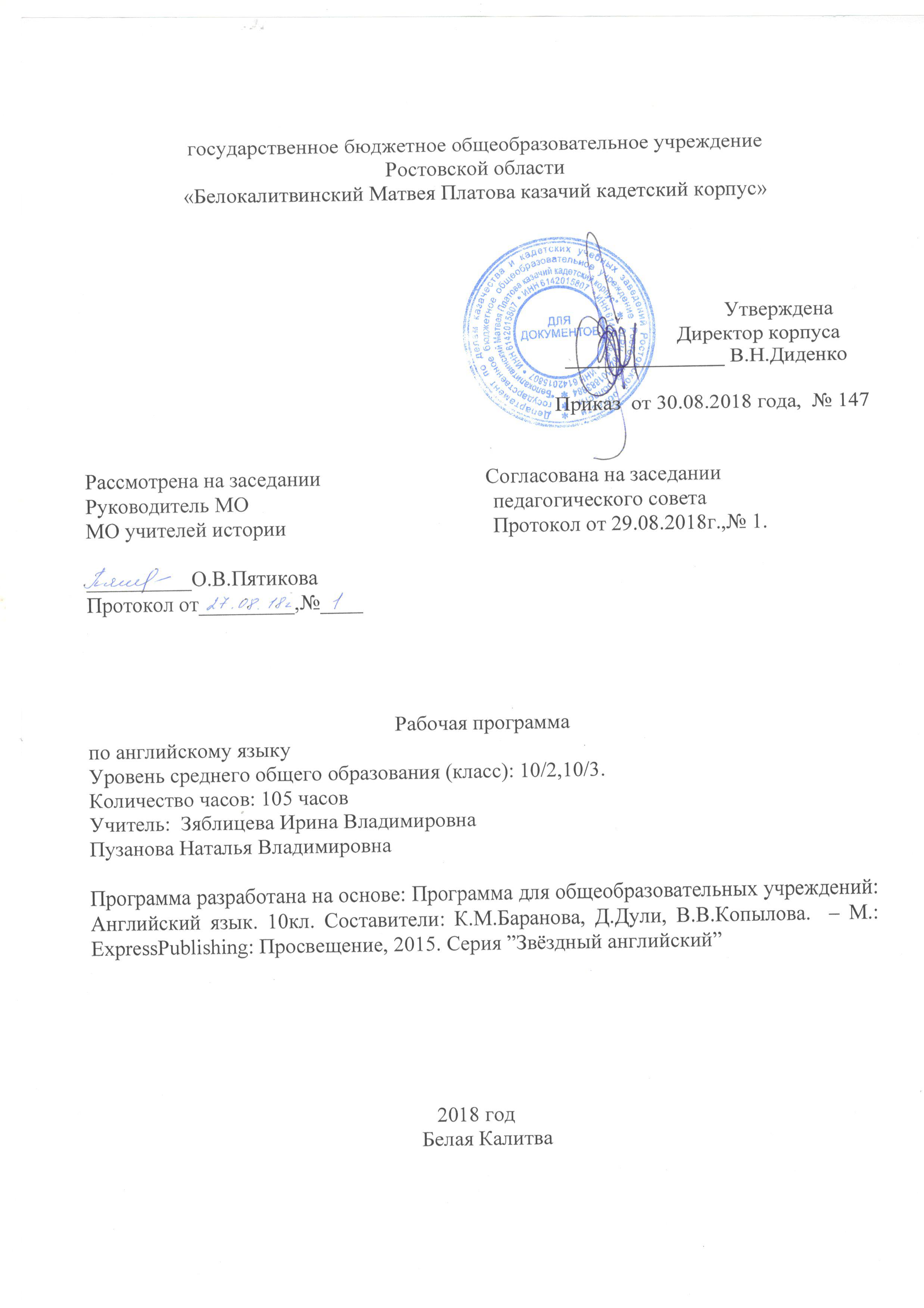                                      Пояснительная запискаДанная программа разработана с учетом следующей нормативной базы:- Федеральный закон от 29.12.2012 г.,№ 273-ФЗ « Об образовании Российской Федерации»;- приказ Министерства образования и науки Российской Федерации: «Об утверждении и введении в действие федерального государственного образовательного стандарта основного общего образования»от 17.12.2010 года №1897,- приказ Минобрнауки России от 29.12.2014г. № 1644 «О внесении изменений в приказ Министерства образования и науки РФ от 17 декабря 2010г. № 1897 «Об утверждении и введении в действие федерального государственного образовательного стандарта основного общего образования»;          - приказ Минобрнауки России от 31.03.2014 г, №253 «Об утверждении федеральных перечней учебников, рекомендованных к использованию в образовательном процессе в ОУ, реализующих образовательные программы общего образования и имеющих государственную аккредитацию, на 2014- 2015 уч.год» с изменениями, внесенными:приказом Минобрнауки России от 8 июня 2015 года № 576; 
приказом Минобрнауки России от 28 декабря 2015 года № 1529; 
приказом Минобрнауки России от 26 января 2016 года № 38. приказом  Минобрнауки России от 21 апреля 2016 года № 459приказом Минобрнауки России от 29 декабря 2016 года № 1677 приказом  Минобрнауки России от 26 января 2017 года № 15 - письмо МО РО от 18.05.2017 г., № 24/4.1-3996 «Об утверждении регионального примерного недельного учебного плана для образовательных организаций , реализующих программы общего образования, расположенных на территории РО на 2018-2019 уч.год»;- Учебный план кадетского корпуса-  Примерная программа основного общего образования по английскому языку МОРФ - Рабочая программа к УМК ’’Звёздный английский”(“Starlight”) для 10-11 классов. К.М. Барановой, Д. Дули, В. В. Копыловой, Р. П. Мильруда, В. Эванс.-М.: Просвещение "ExpressPublishing", 2016.- Учебник: К.М. Барановой, Д. Дули, В. В. Копыловой, Р. П. Мильруда, В. Эванс.-М.: Просвещение "ExpressPublishing", 2016.Цели и задачи курса       	В процессе изучения английского языка на базовом уровне среднего (полного) общего образования, согласно Примерным программам, реализуются следующие цели:дальнейшее развитие иноязычной коммуникативной компетенции (речевой, языковой, социокультурной, компенсаторной, учебно-познавательной):речевая компетенция – функциональное использование изучаемого языка как средства общения и познавательной деятельности: умение понимать аутентичные иноязычные тексты (аудирование и чтение),  передавать информацию в связных аргументированных высказываниях (говорение и письмо), планировать своё речевое и неречевое поведение с учётом статуса партнёра по общению;языковая (лингвистическая) компетенция – овладение новыми языковыми средствами в соответствии с темами и сферами общения, навыками оперирования этими средствами в коммуникативных целях; систематизация языковых знаний, полученных в основной школе.социокультурная компетенция (включающая социолингвистическую) – расширение объёма знаний о социокультурной специфике страны (стран) изучаемого языка, совершенствование умений строить своё речевое и неречевое поведение; умения адекватно понимать и интерпретировать лингвокультурные факты, основываясь на сформированных ценностных ориентациях;компенсаторная компетенция – совершенствование умения выходить из положения при дефиците языковых средств в процессе иноязычного общения.учебно-познавательная компетенция – дальнейшее развитие специальных учебных умений, позволяющих совершенствовать учебную деятельность по овладению иностранным языком, повышать её продуктивность; использовать изучаемый язык в целях продолжения образования и самообразования.;развитие и воспитание способностей к личностному и профессиональному самоопределению, социальной адаптации; формирование активной жизненной позиции гражданина и патриота, а также субъекта межкультурного взаимодействия; развитие таких личностных качеств, как культура общения, умение работать в сотрудничестве, в том числе в процессе межкультурного общения; развитие способности и готовности к самостоятельному изучению иностранного языка, к дальнейшему самообразованию с его помощью в разных областях знания; приобретение опыта творческой деятельности, опыта проектно-исследовательской работы с использованием изучаемого языка.Развитие умения «учись учиться»Развитие специальных учебных умений, обеспечивающих освоение языка и культуры: поиск и выделение в тексте новых лексических средств, соотнесение средств выражения и коммуникативного намерения говорящего/пишущего, анализ языковых трудностей текста с целью более полного понимания смысловой информации, группировка и систематизация языковых средств по определённому признаку (формальному, коммуникативному); заполнение обобщающих схем/таблиц для систематизации языкового материала, интерпретация лингвистических и культуроведческих фактов в тексте; умение пользоваться словарями различных типов, современными информационными технологиями.Учащиеся должны:уметь быстро просматривать тексты и диалоги, чтобы найти необходимую информацию; иметь мотивацию к самостоятельному чтению на английском языке, благодаря сюжетным диалогам, отрывкам из литературных произведений, текстам разных жанров;совершенствовать навыки письма;становиться более ответственными, пополняя свой Языковой портфель и вести записи о выполненных работах в разделе «Языковой паспорт»;оценивать себя, планировать свою деятельность, формулировать задачи и способы достижения поставленных целей, развивая таким образом умение работать самостоятельно.Компоненты УМК «Звёздный английский»Для данного учебно-методического комплекта созданы следующие компоненты:Учебник (Student’s Book)Создание благоприятной атмосферы в классе имеет большое значение для преодоления психологических барьеров при изучении английского языка на любом этапе обучения. Учебник написан таким образом, чтобы он не только отвечал интересам учащихся, но и вовлекал их в активное изучение английского языка. Новые слова и структуры вводятся понятными и эффективными способами с помощью контекста, изобразительной наглядности и т. д. Новый языковой материал представлен в контексте. Разнообразие упражнений, текстов, анкет, создаваемых учащимися проектов  поможет подросткам легче и быстрее запомнить изучаемый материал.Учащиеся чувствуют себя уверенно при использовании английского языка благодаря грамотной организации языкового материала: постоянное расширение, углубление и цикличность создают необходимые условия для лучшего запоминания лексических единиц.В связи с тем что многие учащиеся школ с углублённым изучением английского языка выбирают предмет «Иностранный язык» для прохождения итоговой государственной аттестации в форме ЕГЭ, особенно актуальным и полезным является то, что практически все учебники насыщены разнообразными упражнениями в формате ЕГЭ – учитель имеет возможность отработать все виды речевой деятельности.Учебники «Звёздный английский» для 10–11 классов имеют модульную структуру. Всего пять модулей. Модуль включает в себя 14–16 уроков, которые содержат следующие разделы:Reading Skills предлагает учащимся задания, при выполнении которых формируются умения работы с текстом: задания на понимание основного содержания прочитанного, полного и точного понимания информации, выборочного понимания необходимой информации. Текстовый материал отобран в соответствии с возрастными интересами учащихся, содержит воспитательный аспект, представляет интерес для лингвистического анализа и отражает наиболее актуальные проблемы, что является мотивирующим фактором. Большинство упражнений представлены в формате ЕГЭ.Listening & Speaking Skills предлагает учащимся комплекс заданий, направленных на формирование навыков и умений восприятия речи на слух и говорения. Помимо живых, прекрасно озвученных диалогов, которые являются средством введения нового лексико-грамматического материала, в этом разделе предлагаются упражнения для работы в группе – формирование умений в диалогической речи, а также участия в полилоге, дискуссии. Ученики учатся реагировать и выражать своё отношение к услышанной проблеме, формируя и развивая одно из важнейших и необходимейших умений – восприятие речи на слух. Vocabulary and Grammar даёт учащимся возможность изучить новые явления в грамматике и тренировать их употребление в речи. Избыточное количество упражнений позволяет планировать занятия с учётом индивидуальных особенностей учащихся. Упражнения организованы по принципу от простого к сложному и направлены не только на систематизацию ранее изученного грамматического материала, но и более углублённое изучение тех или иных грамматических явлений, рецептивное владение которыми позволит учащимся полнее понимать информацию. Коммуникативные, ситуативно обусловленные упражнения позволяют выходить на продуктивный уровень владения грамматическим материалом (использование нового языкового материала в речи), что соответствует положению о том, что навык живёт и развивается в тех условиях, в которых был сформирован. Literature знакомит учащихся с произведениями выдающихся британских и американских писателей, их биографиями. В данном разделе также осуществляется введение новых лексических единиц, формируется представление о стилистических приёмах и средствах, которые используют авторы для передачи смысла. Текст выступает как средство формирования языковых навыков, а также умений в чтении и говорении. Также формируется механизм антиципации – предвосхищения. Учащиеся зачастую выступают в роли писателей, предлагая свой вариант развития событий, моделируя возможное поведение главных героев, и таким образом развивают навыки письменной речи, логического изложения мыслей и т. д.Writing Skills. Наличие данного раздела в каждом модуле свидетельствует о возросшей потребности в сформированных умениях в письменной речи. Каждый раздел по обучению письму имеет чёткую структуру: описание требований к функциональному письменному тексту; работа со структурой письменного текста; стилистические особенности выбранных языковых средств; комплекс упражнений, направленных на актуализацию языковых средств, необходимых для создания письменного текста, работа с алгоритмом написания, составления текста; обсуждение – подведение итогов ранее проработанного материала и написание, создание собственного письменного текста.Across Cultures даёт представление о культуре и жизни стран мира. В этом разделе даются тексты (в том числе и образцы английского и американского фольклора), направленные на чтение с извлечением информации и содержащие лексику, в том числе и для рецептивного усвоения. Язык и культура страны рассматриваются в тесной взаимосвязи. У учащихся воспитывается дружелюбное отношение и развивается интерес к представителям других стран.Curricular Cut содержит тексты по разным предметным областям и позволяет учащимся использовать английский язык как средство получения информации, что является одной из главных целей изучения иностранных языков в наше время. В этот раздел включены интересные материалы и творческие задания, позволяющие студентам использовать изученный материал всего модуля.Green Issues. Благодаря наличию специально отобранных текстов этот раздел повышает осведомлённость учащихся в сфере экологии планеты, знакомит со способами борьбы с загрязнением окружающей среды и способствует экологическому образованию. В мире всё чаще поднимается вопрос о необходимости включиться в борьбу с нанесением вреда природе, а данный раздел показывает, как это можно сделать. В конце этого раздела есть упражнения на создание собственных проектов учащихся с использованием интернет-сайтов.Focus on RNE. Цель данного раздела − познакомить учащихся с форматом заданий Единого государственного экзамена по английскому языку. Раздел содержит задания на чтение, аудирование, говорение и письмо, а также использование английского языка.Progress Check – это раздел, которым заканчивается модуль и в котором учащиеся имеют возможность проверить свои знания по изученной лексике и грамматике, а также умения читать, писать и способность к коммуникации. Учитель же сможет определить, что нужно повторить и ещё раз проработать. Данный раздел включает в себя упражнения на закрепление языкового материала модуля, а также для подготовки учащихся к контрольной работе, которая помещена в сборнике контрольных заданий. Новые слова, диалоги, тексты и упражнения на аудирование записаны на дисках.После основных модулей помещены следующие материалы: Grammar  Practice Section. Данный раздел содержит дополнительные лексико-грамматические упражнения.Further Writing Practice – правила и упражнения на развитие умения написания короткого рассказа.Phrasal Verbs − справочник наиболее часто употребляемых фразовых глаголов с примерами их использования.Verbs, Adjectives, Nouns with Prepositions − устойчивые сочетания «глагол/прилагательное/существительное+предлог» представляют определённую трудность для запоминания; в этом разделе в алфавитном порядке даны такие сочетания с примерами.Spelling Rules − правила написания слов, например при образовании однокоренных с помощью различных суффиксов, при образовании степеней сравнения прилагательных или форм глагола и т.д.Pronunciation − правила произношения окончаний 3-го лица единственного числа у глаголов и окончания -ed во 2-й и 3-й формах у неправильных глаголов.Irregular Verbs −три формы наиболее часто употребляемых   неправильных глаголов.Рабочая тетрадь (Workbook)Цель рабочей тетради заключается в том, чтобы закрепить языковой материал учебника с помощью разнообразных упражнений во всех видах речевой деятельности. Она может быть использована как в классе, так и дома после завершения работы над соответствующим материалом модуля в учебнике. Рабочая тетрадь выполнена в цвете.В конце рабочей тетради представлен список неправильных глаголов и разделы Further Practice Section (тренировочные лексико-грамматические упражнения в формате ЕГЭ) и Translator’s Corner, который используется учащимися для выполнения заданий на письменный перевод с русского языка на английский.Книга для учителя (Teacher’s Notes)Книга для учителя даёт уникальную возможность наиболее эффективно подготовиться к уроку и обучать школьников, максимально используя возможности данного УМК.В книге для учителя содержатся следующие разделы: вступление,  подробные поурочные планы, ключи к упражнениям учебника и рабочей тетради, рекомендации по работе с компонентами УМК, карточки экзаменатора для подготовки учащихся к устной части ЕГЭ – диалогическому высказыванию, рекомендации по оцениванию контрольных работ, рекомендации по организации работы с разделом Focus on RNE. Во вступлении говорится о том, что учащиеся в процессе обучения готовятся к сдаче любого экзамена уровня В2 (по общеевропейской шкале), особый упор делается на подготовку к ЕГЭ (множество типовых упражнений на все аспекты речевой деятельности). Также во вступлении даётся подробное описание всех компонентов УМК «Звёздный английский – 10, 11». Кроме того, есть разделы «Основные технологии обучения» и «Психологические типы учащихся», изучение которых помогает учителю выработать более правильный подход к обучению различных типов учащихся.В книге для учителя даются подробные рекомендации по организации и  проведению уроков, а также описание технологий и подходов, заложенных в учебнике.В книгу для учителя включены дополнительные упражнения и игры, позволяющие учителю осуществлять дифференцированный подход к обучению учащихся, а также тексты упражнений для аудирования при работе с учебником и рабочей тетрадью. Данный компонент можно бесплатно скачать с сайта www.prosv.ru/umk/starlight.Контрольные задания (Test Booklet)Сборник включает контрольные задания, которые выполняются по завершении работы над каждым модулем. Всего имеется пять тестов, каждый состоит из двух частей (А и В). Часть А − Vocabulary & Grammar, часть «В» − Reading & Writing.Последовательная подготовка учащихся к выполнению текущих и итоговых контрольных работ позволяет свести к минимуму чувство страха и неуверенности. Для учителя разработаны ключи к упражнениям и примерные варианты для раздела «Письмо».CD для занятий в классеДиск включает в себя все упражнения учебника, направленные на развитие навыков аудирования и устной речи, умений успешного взаимодействия в различных ситуациях общения, в том числе и профессионально ориентированных, а также треки к упражнениям для аудирования из рабочей тетради.Основные содержательные линииВ курсе обучения иностранному языку можно выделить следующие содержательные линии:коммуникативные умения в основных видах речевой деятельности: аудировании, говорении, чтении и письме; языковые средства и навыки пользования ими;социокультурная осведомлённость; общеучебные и специальные учебные умения.Основной содержательной линией из четырёх перечисленных являются коммуникативные умения, которые представляют собой результат овладения иностранным языком на данном этапе обучения. Формирование коммуникативных умений предполагает владение языковыми средствами, а также навыком оперирования ими в процессе общения в устной и письменной форме. Таким образом, языковые навыки представляют собой часть названных сложных коммуникативных умений. Формирование иноязычной коммуникативной компетенции также неразрывно связано с социокультурной осведомлённостью старших школьников. Все указанные содержательные линии находятся в тесной взаимосвязи, и отсутствие одной из них нарушает единство учебного предмета «Иностранный язык».Распределение часов по темам соответствует рекомендациям авторской программы по английскому Ж.А.Суворова, Р.П.Мильруд и авторов УМК «Звездный английский». УМК «Звездный английский» рассчитан на  3 часа  в неделю. Федеральный базисный учебный план для образовательных учреждений Российской Федерации отводит 105 часа для обязательного изучения учебного предмета на этапе полного среднего образования из расчета  3 учебных часов в неделю в 10 классах.. Для повторения, обобщения или коррекции лексического, грамматического, языкового материала по темам, вызвавшим затруднения, запланировано  резервное время, что не противоречит рекомендациям примерной программы основного общего образования Минобрнауки РФ.ТРЕБОВАНИЯ К УРОВНЮ ПОДГОТОВКИ  УЧАЩИХСЯВ старшей школе систематизируются языковые знания школьников, полученные в основной школе, учащиеся продолжают овладевать новыми языковыми знаниями и навыками в соответствии с требованиями профильного уровня владения иностранным языком.В результате изучения иностранного языка на профильном уровне в старшей школе ученик должензнать и понимать:значения новых лексических единиц, связанных с тематикой данного этапа и с соответствующими ситуациями общения;языковой материал: идиоматические выражения, оценочную лексику, единицы речевого этикета, обслуживающие ситуации общения в рамках новых тем, в том числе профильно ориентированных;новые значения изученных глагольных форм (видовременных, неличных), средств и способов выражения модальности, условия, предположения, причины, следствия, побуждения к действию;лингвострановедческую и страноведческую информацию, расширенную за счёт новой тематики и проблематики речевого общения, с учётом выбранного профиля;уметь:говорениевести диалог (диалог-расспрос, диалог – обмен мнениями, суждениями, диалог-побуждение к действию, этикетный диалог и их комбинации) в ситуациях официального и неофициального общения в бытовой, социокультурной и учебно-трудовой сферах, используя аргументацию, эмоционально-оценочные средства;рассказывать, рассуждать в связи с изученной тематикой, проблематикой прочитанных и прослушанных текстов, описывать события, излагать факты, делать сообщения, в том числе связанные с тематикой выбранного профиля;создавать словесный социокультурный портрет своей страны и стран (страны) изучаемого языка на основе разнообразной страноведческой и культуроведческой информации;аудированиепонимать относительно полно (общий смысл) высказывания на изучаемом иностранном языке в различных ситуациях общения;понимать основное содержание аутентичных аудио- или видеотекстов познавательного характера на темы, связанные с личными интересами или с выбранным профилем, выборочно извлекать из них необходимую информацию;оценивать важность и новизну информации, определять своё отношение к ней; чтениечитать аутентичные тексты разных стилей (публицистические, художественные, научно-популярные, прагматические, а также несложные специальные тексты, связанные с тематикой выбранного профиля), используя основные виды чтения (ознакомительное, изучающее, просмотровое/поисковое) в зависимости от коммуникативной задачи; письменная речьописывать явления, события, излагать факты в письме личного и делового характера; заполнять различные виды анкет, сообщать сведения о себе в форме, принятой в стране (странах) изучаемого языка, составлять письменные материалы, необходимые для презентации результатов проектной деятельности.Речевые умения          ГоворениеДиалогическая  речь Совершенствование умения участвовать в диалогах этикетного характера, диалогах-расспросах, диалогах-побуждениях к действию, диалогах – обмене информацией, в диалогах смешанного типа, включающих элементы разных типов диалогов на основе расширенной тематики, в  ситуациях официального и неофициального повседневного общения, включая профессионально ориентированные ситуации.Развитие умений:участвовать в разговоре, беседе в ситуациях повседневного общения, обмениваясь информацией, уточняя её, обращаясь за разъяснениями, выражая своё отношение к высказываемому и обсуждаемому;беседовать при обсуждении книг, фильмов, теле- и радиопередач;участвовать в полилоге, в том числе в форме дискуссии с соблюдением речевых норм и правил поведения, принятых в странах изучаемого языка, запрашивая и обмениваясь информацией, высказывая и аргументируя свою точку зрения, возражая, расспрашивая собеседника и уточняя его мнения и точки зрения, беря  на себя инициативу в разговоре, внося пояснения и дополнения, выражая эмоциональное отношение к высказанному, обсуждаемому, прочитанному, увиденному.Монологическая речьРазвитие умения выступать публично в форме сообщения, доклада, представления результатов работы по проекту, ориентированному на выбранный профиль.Развитие умений:подробно или кратко излагать прочитанное, прослушанное, увиденное;давать характеристику персонажам художественной литературы, театра и кино, выдающимся историческим личностям, деятелям науки и культуры; описывать события, излагать факты; представлять свою страну и её культуру в иноязычной среде,  страны изучаемого языка и их культуры в русскоязычной среде;высказывать и аргументировать свою точку зрения; делать выводы; оценивать факты и события современной жизни и культуры.АудированиеДальнейшее развитие умений понимать на слух с различной степенью полноты и точности высказывания собеседников в процессе общения, а также содержание аутентичных аудио- и видеотекстов различных жанров  длительностью звучания до 3–4 минут; понимать основное содержание устных диалогов, монологов и полилогов, теле- и радиопередач знакомой и частично незнакомой тематики; выборочно понимать необходимую информацию в объявлениях  и информационной рекламе, значимую, интересующую информацию из несложных иноязычных аудио- и видеотекстов; относительно полно понимать высказывания носителей языка в наиболее типичных ситуациях повседневного общения и элементарного профессионального общения.Развитие умений: отделять главную информацию от второстепенной; выявлять наиболее значимые факты, определять своё отношение к ним;извлекать из аудиотекста необходимую, интересующую информацию;определять тему и проблему в радио- и телепередачах филологической направленности (включая телелекции), выделять факты, примеры, аргументы в соответствии с поставленным вопросом или проблемой, обобщать содержащуюся в аудио- и телетексте фактическую и оценочную информацию, определяя своё отношение к ней.ЧтениеДальнейшее развитие всех основных видов чтения различных аутентичных текстов − публицистических, научно-популярных филологических, художественных, прагматических, а также текстов из разных областей гуманитарного знания (с учётом межпредметных связей); ознакомительного чтения (с целью понимания основного содержания сообщений, обзоров, интервью, репортажей, публикаций в области филологии, отрывков из произведений художественной литературы); изучающего чтения (с целью полного понимания информации прагматических текстов для ориентации  в ситуациях повседневного общения, а также научно-популярных статей в рамках выбранного профиля, отрывков из произведений художественной литературы); просмотрового/поискового чтения (с целью извлечения необходимой, искомой информации из текста статьи или нескольких статей, информационно-справочного материала).Развитие умений: выделять необходимые факты и сведения;  отделять основную информацию от второстепенной;определять временную и причинно-следственную взаимосвязь событий и явлений;прогнозировать развитие и результат излагаемых фактов и событий;обобщать описываемые факты и явления; оценивать важность, новизну, достоверность информации;понимать смысл текста и его проблематику, используя элементы анализа текста;отбирать значимую информацию в тексте или ряде текстов для решения задач проектно-исследовательской деятельности.Письменная речьРазвитие умений:писать личное и деловое письмо – сообщать сведения о себе в форме, принятой в стране изучаемого языка (автобиография/резюме, анкета, формуляр);излагать содержание прочитанного или прослушанного иноязычного текста в тезисах, рефератах, обзорах;кратко записывать основное содержание лекций учителя;использовать письменную речь на иностранном языке в ходе проектно-исследовательской деятельности, фиксировать и обобщать необходимую информацию, полученную из разных источников; составлять тезисы или развёрнутый план выступления;описывать события, факты, явления; сообщать и запрашивать информацию, выражая собственное мнение, суждение.ПереводНа профильном уровне в старшей школе осуществляется  развитие профессионально ориентированных умений письменного перевода текстов с иностранного языка на русский. При обучении письменному переводу как двуязычной коммуникативной деятельности школьники овладевают:навыками использования толковых и двуязычных словарей,  другой справочной литературы для решения переводческих задач;навыками использования таких переводческих приемов, как замена, перестановка, добавление, опущение, калькирование;технологией выполнения полного и выборочного письменного перевода;  умением редактировать текст на родном языке.Ознакомление с возможными переводческими трудностями и путями их преодоления, с типами безэквивалентной лексики и способами её передачи на родном языке, типами интернациональной лексики и таким явлением, как «ложные друзья переводчика». Иноязычными материалами для перевода служат тексты, соотносимые по своей тематике с выбранным профилем.Школьники учатся использовать приобретённые знания и умения в практической деятельности и повседневной жизни:для успешного взаимодействия в различных ситуациях общения, в том числе профильно ориентированных; соблюдения этикетных норм межкультурного общения;для расширения возможностей в использовании новых информационных технологий в профессионально ориентированных целях; для расширения возможностей трудоустройства и продолжения образования;для участия в профильно ориентированных интернет-форумах, межкультурных проектах, конкурсах, олимпиадах;для обогащения своего мировосприятия, осознания места и роли родного и иностранного языков в сокровищнице мировой культуры;   для ознакомления представителей зарубежных стран с культурой и достижениями России.Учёт достижений учащихсяФормы и способы контроля и самоконтроля:Project: письменные и устные задания в учебнике, обобщающие изученный материал;Progress Check: задания в учебнике, направленные на оценку, самооценку и самоконтроль знаний по материалу модуля;Reflection: задания в конце урока по изученному материалу (Answer questions about writing e-mails и т.д);Языковой портфель: творческие работы к каждому модулю;RNE: задания в формате ЕГЭ;Test Booklet: тесты из cборника контрольных заданий.Словарные диктанты: проводятся регулярно для проверки усвоения пройденной лексики. В диктант включается 25 любых словосочетаний или пар слов синонимов из разделов LEAD IN, Vocabulary and Grammar, Across Cultures, Green Issues, также фразы, используемые для сочинения, личного письма, монологической и диалогической речи из разделов Writing, Speaking. Listening.Экзамены в форме ЕГЭ построены на материале УМК Starlight 10.Содержание программы учебного предметаПредметное содержание речиСоциально-бытовая сфера. Повседневная жизнь семьи, её доход,  жилищные и бытовые условия проживания в городской квартире или в доме (коттедже) в сельской местности. Семейные традиции в соизучаемых культурах. Распределение домашних обязанностей в семье. Общение в семье и в школе, межличностные отношения с друзьями и знакомыми. Здоровье и забота о нём, медицинские услуги, проблемы экологии и здоровья. Социокультурная сфера. Жизнь в городе и сельской местности, среда проживания, её фауна и флора. Природа и экология, научно-технический прогресс. Молодёжь в современном обществе. Досуг молодёжи: посещение кружков, спортивных секций и клубов по интересам. Страна (страны) изучаемого языка, их культурные  достопримечательности. Ознакомительные туристические поездки по своей стране и за рубежом, образовательный туризм и экотуризм. Основные культурно-исторические вехи в развитии изучаемых стран и России. Вклад России и стран изучаемого языка в развитие науки и культуры. Социально-экономические и культурные проблемы развития современной цивилизации.      Учебно-трудовая сфера. Российские и международные экзамены и сертификаты по иностранным языкам. Современный мир профессий, рынок труда и проблемы выбора будущей сферы трудовой и профессиональной деятельности, профессии, планы на ближайшее будущее. Филология как сфера профессиональной деятельности (литератор, переводчик, лингвист, преподаватель языка, библиотекарь). Возможности продолжения  образования в высшей школе в России и за рубежом. Новые информационные технологии, интернет-ресурсы в гуманитарном образовании. Языки международного общения и их роль в многоязычном мире, при выборе профессии, при знакомстве с культурным наследием стран и континентов. .                Филологические знания и уменияИностранный язык вместе с такими предметами, как русский язык и литература, определяет направленность филологического профиля в старшей школе.  Учитывая межпредметные связи, иностранный язык вносит вклад в формирование у школьников представлений о/об:таких лингвистических дисциплинах, как фонетика, лексикология, грамматика, стилистика, лингвистика, социолингвистика;тесной связи лингвистики с гуманитарными науками (например, с историей, страноведением, культуроведением, литературоведением);культурно-исторических вехах в возникновении и изучении языка, родственных языках, классификации языков, о различиях между русским и иностранными языками;основных единицах языка (фонеме, морфеме, слове, словосочетании, предложении, тексте);основных типах лексических единиц, омонимии, синонимии иноязычных заимствованиях, нейтральной лексике, лексике разговорного и книжных стилей; грамматических значениях, грамматических категориях; тексте как продукте речевой деятельности человека; повествовании, описании, рассуждении как композиционных типах речи; содержательных, риторических, языковых, стилистических и интонационных средствах связи в тексте; об особенностях построения диалогической и монологической речи;функциональных стилях: публицистическом, разговорном, научном, деловом и художественно-беллетристическом; языковых средствах английского языка, характерных для книжного (высокого), среднего (нейтрального) и сниженного (разговорного) стилей; способах интерпретации художественного текста.Развиваются умения:делать лингвистические наблюдения в отношении употребления слов, грамматических структур, лексико-грамматического, интонационно-синтаксического построения речи в различных функциональных типах текста и обобщать их в виде языковых и речевых правил;составлять тематические списки слов (включая лингвострановедческие);сопоставлять объём значений соотносимых лексических единиц на родном и иностранном языках, писать на родном языке комментарии-пояснения к иноязычным реалиям и словам с лингвострановедческим фоном;сопоставлять грамматические явления, языковые средства выражения грамматических категорий в иностранном и родном языках, выделять грамматические трудности;собирать и классифицировать идиоматические выражения и пословицы;классифицировать языковые явления по формальным и коммуникативным признакам.Компенсаторные умения          Расширение диапазона умений использовать имеющийся  иноязычный  речевой опыт для преодоления трудностей общения, вызванных дефицитом языковых средств, а также развитие следующих умений: использовать паралингвистические (внеязыковые) средства (мимику, жесты);использовать риторические вопросы; использовать справочный аппарат (комментарии, сноски);прогнозировать содержание текста по предваряющей информации (заголовку, началу); понимать значение неизученных языковых средств на основе лингвистической и контекстуальной догадки; использовать переспрос для уточнения понимания; использовать перифраз, толкование, синонимы; находить эквивалентные замены для дополнения, уточнения, пояснения мысли.Учебно-познавательные уменияРазвитие специальных учебных умений, обеспечивающих соизучение языка и культуры при:поиске и выделении в тексте новых лексических средств (включая лингвострановедческие реалии и лексику с лингвострановедческим фоном);соотнесении средств выражения и коммуникативного намерения говорящего/пишущего; анализе языковых трудностей текста с целью более полного понимания смысловой информации;группировке и систематизации языковых средств по определённому признаку (формальному, коммуникативному);заполнении обобщающих схем или таблиц для систематизации языкового, страноведческого и культуроведческого материала;интерпретации лингвистических и культуроведческих фактов в тексте; использовании словарей различных типов, современных  информационных технологий при составлении индивидуальных профильно ориентированных тематических списков слов.Социокультурные знания и умения Развитие социокультурных знаний и умений происходит при   сравнении правил речевого поведения в ситуациях повседневного общения, сопоставлении фактов родной культуры и культуры стран изучаемого языка. Социокультурные умения развиваются в процессе обучения старшеклассников общению на изучаемом языке, а также при чтении, аудировании и обсуждении содержания иноязычных текстов. В 10–11 классах учащиеся углубляют:предметные знания о правилах вежливого поведения в стандартных ситуациях социально-бытовой, социокультурной и учебно-трудовой сфер общения в иноязычной среде (включая этикет поведения при проживании в зарубежной семье, при приглашении в гости, принятии приглашений и поведении в гостях); о языковых средствах, которые могут использоваться в ситуациях официального и неофициального характера;  межпредметные знания о культурном наследии страны (стран) изучаемого языка, об условиях жизни разных слоёв общества; возможностях получения качественного образования; ценностных ориентирах; об особенностях жизни в поликультурном обществе.Тематическое планирование по английскому языку в 10  классе по УМК Starlight 10, Барановой К. М., на 2018-2019 уч.г.Система оцениванияКонтроль осуществляется по традиционной 5 бальной системе. Основной целью обучения иностранным языкам является овладение общением на изучаемом языке, т.е. умения говорить на иностранном языке, понимать иностранную речь на слух, излагать свои мысли письменно или читать и понимать иноязычный текст. Поэтому, овладение речевыми умениями в разных видах: чтении понимании, говорении, понимании на слух, письме являются основными объектами текущего, тематического и итогового контроля. Данные виды контроля также должны охватывать знания лексики, грамматики и навыки их употребления и применения.        Оценивание заданий тестового характера.«5» - 85-100% выполнения«4» - 71-84% выполнения«3» - 51-70% выполнения«2» - менее 50% выполненияПонимание речи на слvх.Основной речевой задачей при понимании звучащих текстов на слух является извлечение основной информации или заданной ученику информации. Оценка «5» ставится ученику, который понял основные факты, сумел выделить отдельную, значимою для себя информацию, догадался о значении части незнакомых слов по контексту, сумел использовать информацию для решения поставленной задачи. Оценка «4» ставится ученику, который понял не все основные факты. При решении коммуникативной задачи он использовал 2/3 информации. Оценка «3» свидетельствует, что ученик понял только 50 % текста. Отдельные факты понял не правильно. Не сумел полностью решить поставленную перед ним коммуникативную задачу. Оценка «2» ставится, если ученик понял менее 50% текста и выделил из него менее половины основных фактов. Он не мог решить поставленную передкам речевую задачуЧтение с пониманием основного содержания прочитанного (ознакомительное).Оценка «5» ставится учащемуся, если он понял основное содержание оригинального, текста, может выделить основную мысль, определить основные факты, умеет догадываться о значении незнакомых слов из контекста, либо по словообразовательным элементам, либо по сходству с родным языком. Скорость чтения иноязычного текста может быть несколько замедленной по сравнению с той, с которой ученик читает на родном языке. Оценка «4» ставится ученику, если он понял основное содержание оригинального текста, может выделить основную мысль, определить отдельные фактьr. Однако у него недостаточно развита языковая догадка, и он затрудняется в понимании некоторых незнакомых слов, он вынужден чаще обращаться к словарю, а темп чтения более замедленен. Оценка «3»ставится  школьнику, который не совсем точно понял основное содержание прочитанного, умеет выделить в тексте только небольшое количество фактов и, у него совсем не развита языковая догадка. Оценка «2» выставляется ученику в том случае, если он не понял текст или понял содержание текста неправильно, не ориентируется в тексте при поиске определенных фактов, не умет семантизировать незнакомую лексику. Чтение с полным пониманием содержания (изучающие).Оценка «5» ставится ученику, когда он полностью понял несложный оригинальный текст (публицистический, научно-популярный; инструкцию или отрывок из туристического проспекта). Он использовал при этом все известные приемы, направленные на понимание читаемого (смысловую догадку, анализ). Оценка «4» выставляется учащемуся, если он полностью понял текст, на многократно обращался к словарю. Оценка «3» ставится, если ученик понял текст не полностью, не владеет приемами его смысловой переработки. Оценка «2» ставится в том случае, если текст учеником не понят. Он с трудом может найти незнакомые слова в словаре. Чтение с нахождением интересvющей или нужной информации ( просмотровое).Оценка «5» ставится ученику, если он может достаточно быстро просмотреть несложный оригинальный текст (типа расписания поездов, меню, программы телепередач) или несколько небольших текстов и выбрать правильно запрашиваемую информацию. Оценка «4» ставится ученику при достаточно быстром просмотре текста, но при этом он находит примерно 2/3 заданной информации.Оценка «3» выставляется, если ученик находит в данном тексте (или данных текстах) примерно 1/3 заданной информации. Оценка «2» выставляется в том случае, если ученик практически не ориентируется в тексте.     Проверка усвоения лексики. Словарный диктант.Словарный диктант проводится регулярно для проверки усвоения пройденной лексики. В диктант включается 25 любых словосочетаний или пар слов синонимов из разделов LEAD IN, Vocabulary and Grammar, Across Cultures, Green Issues, также фразы, используемые для сочинения, личного письма, монологической и диалогической речи из разделов Writing, Speaking. Listening. Диктант проводится на русском, учащиеся записывают на английском.  В диктанте пар синонимов учитель диктует на   русском общее значение слов, учащиеся записывают два синонима.1 пара синонимичных слов, одно словосочетание или одна фраза считаются как одно слово и оцениваются в 1 балл. «5» - 23-25 слов, 85-100% выполнения        «4» -  18-22 слова, 71-84% выполнения«3» - 13-17 слов, 51-70% выполнения«2» - 12 и менее слов, менее 50% выполненияОценивание выполнения заданий  в письменной речиОценивание заданий в устной речи Разложить критерии по трём составляющим качества образования, а также три уровня сформированности компетентности: 2 – выше среднего1 – средний0 – ниже среднего.Критерии оценивания проектных работ учащихся. Национально-региональный компонент государственного образовательного стандарта ориентирует при оценке достижений учащихся на три составляющие качества образования: предметно-ориентационную, деятельностно-коммуникативную и ценностно-ориентационную.Учителю для определения уровня достижений учащихся необходимо иметь шкалу показателей развития учебных навыков и критериев, по которым можно оценивать сформированность ключевых компетенций.Шкала достижений и критерии оценок достижений помогут учащимся и учителю проследить за формированием и развитием у обучающихся проектной деятельности как ведущей на этапе основной школы.Согласно РК, творческая группа учителей, работающих над этой проблемой, предлагает два варианта критериев оценивания ученических проектов.Разложить критерии по трём составляющим качества образования, а также три уровня сформированности компетентности: 2 – выше среднего1 – средний0 – ниже среднего.Максимально возможное количество баллов: 28 Оценка “удовлетворительно”: от 12 до 17 баллов (42%)Оценка “хорошо”: от 18 до 24 баллов (65%)Оценка “отлично”: от 25 до 28 баллов (90%)Предлагается ввести штрафные баллы, к примеру, за несвоевременное выполнение отдельных этапов проекта.В конечной оценке учебного процесса ученик должен точно увидеть: какими были его успехи в освоении учебного материала в целом;на каком уровне он его усвоил;каковы его умения и навыки;какова оценка его творческой деятельности;в какой мере он способен проявить своё личностное отношение к изучаемому материалу.Перечень учебно-методических средств обучения:Учебно-программное обеспечение:Примерные программы среднего (полного) общего образования. Английский язык Авторская программа Ж.А.Суворова, Р.П.Мильруд «Английский язык. Программы общеобразовательных учреждений. 10-11 классы», Серия «Звездный английский». [Электронный ресурс] // Режим доступа: http://www.prosv.ru/umk/starlight/info.aspx?ob_no=25943Учебно-теоретическое обеспечение:Литература для учащихся:Звездный английский, учебник англ. языка для 10 класса общеобразовательных учреждений и школ с углубленным изучением английского языка, Баранова К.М., Дули Дж, В.В. Копылова и др. ExpressPublishing:«Просвещение», 2012г.Литература для учителя:Звездный английский, учебник англ. языка для 10 класса общеобразовательных учреждений и школ с углубленным изучением английского языка, Баранова К.М., Дули Дж, В.В. Копылова и др. ExpressPublishing:«Просвещение», 2012г.Книга для учителя, Баранова К.М., Дули Дж, В.В. Копылова и др. ExpressPublishing:«Просвещение», 2012г. [Электронный ресурс] // Режим доступа: http://www.prosv.ru/umk/starlight/info.aspx?ob_no=28186Учебно-практическое:Литература для учащихся:Рабочая тетрадь к учебнику«Звездный английский» , Баранова К.М., Дули Дж, В.В. Копылова и др. ExpressPublishing:«Просвещение», 2012г.Контрольные задания «Звездный английский», Баранова К.М., Дули Дж, В.В. Копылова и др. ExpressPublishing:«Просвещение», 2012г.Аудиосопровождение к учебнику «Звездный английский» для 10 класса Баранова К.М., Дули Дж, В.В. Копылова и др. ExpressPublishing:«Просвещение», 2012г.Литература для учителя:Рабочая тетрадь к учебнику«Звездный английский» , Баранова К.М., Дули Дж, В.В. Копылова и др. ExpressPublishing:«Просвещение», 2012г.Контрольные задания «Звездный английский», Баранова К.М., Дули Дж, В.В. Копылова и др. ExpressPublishing:«Просвещение», 2012г.Аудиосопровождение к учебнику «Звездный английский» для 10 класса Баранова К.М., Дули Дж, В.В. Копылова и др. ExpressPublishing:«Просвещение», 2012г.Дополнительная литература:Учебник по грамматике английского языка « Grammarway 3». Авторы: Дженни Дули, Вирджиния Эванс. Изд-во: Express Publishing, 2006.Учебник по грамматике английского языка « Grammarway 4». Авторы: Дженни Дули, Вирджиния Эванс. Изд-во: Express Publishing, 2006.NewRound-Up 4.  Авторы: Вирджиния Эванс, Дженни Дули, Марина Осипова. Изд-во: Pearson, 2013.NewRound-Up 5.  Авторы: Вирджиния Эванс, Дженни Дули, Марина Осипова. Изд-во: Pearson, 2013.NewRound-Up 6.  Авторы: Вирджиния Эванс, Дженни Дули, Марина Осипова. Изд-во: Pearson, 2013.Репетционные варианты ЕГЭ 2015. Английский язык. 6 вариантов. Учебное пособие. Вербицка М.В. – Масква: Интеллект- Центр, 2015ЕГЭ. Устная часть. Английский язык. Сборник тестов: учебное пособие по английскому языку с компьютерным диском, Немыкина А.И.; ООО «Лэнгвидж 360», 2014. ЕГЭ. Английския язык. Практикум. Грамматика и лексика/Е.Н. Соловова, JohnParsons – Москва: «Центр изучения английского языка Елены Солововой», 2012Открывая мир с английским языком. Новые 150 эссе для ЕГЭ. Готовимся к ЕГЭ. Учебное пособие./ С.А. Юнева. – Москва: «Интеллект- Центр», 2015Оптимальный банк заданий для подготовки к ЕГЭ. Единый государственный экзамен 2015. Английский язык. Учебное пособие./ М.В. Вербицкая, Е.Н. Нечаева. – Москва: «Интеллект- Центр», 2015Оптимальный банк заданий для подготовки учащихся. Единый государственный экзамен 2013. Английский язык. Учебное пособие./ Е.Ф. Прохорова, Т.М. Тимофеева.- Москва: Интеллект- Центр, 2013Английский язык. Устная часть. Готовимся к ЕГЭ. Учебное пособие./ С.А. Юнева. -  Москва: «Интеллект-Центр, 2015.ЛИСТ ФИКСИРОВАНИЯ ИЗМЕНЕНИЙ И ДОПОЛНЕНИЙ В РАБОЧЕЙ ПРОГРАММЕ       Федеральный базисный учебный план для образовательных учреждений Российской Федерации отводит 210 часов для обязательного изучения учебного предмета на этапе полного среднего образования из расчёта 3 учебных часа в неделю в 10–11 классах.Примерная программа по английскому языку рассчитана на 105 учебных часов. При этом в ней предусмотрен резерв свободного времени в размере 10% от общего объёма часов для реализации авторских подходов, использования разнообразных форм организации учебного процесса, внедрения современных педагогических технологий. Обязательное изучение иностранного (английского) языка в 10–11 классах, а также реализация личностно ориентированного, коммуникативно-когнитивного, социокультурного и деятельностного подходов  к обучению и воспитанию школьников предъявляют повышенные требования к профессиональной  подготовке учителя, способного работать на старшем этапе обучения с учётом его специфики.№ урокаРазделыТемы Кол. часов1 Повторение лексики,грамматики за курс 9 класс а урока12Диагностическая контрольная работа.12ч3 Спорт и развлечения.Словосочетания на тему «Туризм, путешествия». 14Отработка словосочетаний на тему «Туризм, путешествия»15 Сравнительная и превосходная степени прилагательных и наречий.16Относительные придаточные предложения с where,whose, who, which, why при описании путешествия.7Лондонский марафон. Обучение переводу с английского языка на русский язык . 18Спорт. Практика лексики.19 Повторение настоящих времен: Present Simple, Present Continuous, Present Perfect, Present Perfect Continuous110Развлечения. Введение лексики.111Прошедшее время: Past Simple, Past Continuous, Past Perfect, Past Perfect Continuous. 112Спорт. Контроль монологической речи.113Спорт . Аудирование.114Личное письмо.115Отработка навыков письма формального и неформального стилей.116 Разбор правил написания письма-жалобы.117Виды транспорта. Отработка навыков чтения.118Виды транспорта в странах мира. Проектный урок.119Литература. Читая Жюля Верна.120«Зелёные» проблемы. Словообразование.121Лексико-грамматический тест по модулю 1.122Наши энергетические ресурсы.аудирование.. 1     20ч23 Еда,здоровье, безопасностьЕда,здоровье, безопасность.Ведение лексики на тему .124Нарушения питания. Анорексия». Поисковое чтение. 125Нарушения питания. Активизация лексики.126Повседневный английский.         Диалог «За столом». 127«Живи долго и процветай».Информативное чтение.128 «Кулинария».развитие лексических  навыков.129 Будущие времена. Развитие грамматических навыков.130 «Качества, необходимые для работы в неотложной помощи»131Контроль аудирования.132Модальные глаголы предположения и догадки.133Употребление инфинитива или глагола с –ing окончанием.134 «Выбор ресторана» Говорение.135 «Выбор ресторана» Развитие навыков разговорной  речи.136Письмо. Структура писем благодарности, сожаления, извинения, поздравления, сочувствия.137 Ответ  на рекламу, объявление. Развитие навыков письменной речи. 138Культуроведение: предпочтения россиян и британцев в еде139Защита проектов «Здоровый фаст-фуд»140Лексико-грамматический  тест модуля 2 на тему «Еда, здоровье и безопасность.»141Литература. Война миров. Поисковое чтение.142Выполнение задания в форме ЕГЭ . Чтение 1      20чВремя путешествий.43 Народные гулянья.  Введение лексики на тему144 Фразовые глаголы. Работа с лексикой.145Наречия степени действия в описании ярмарки. Устное высказывание.146Национальный парк  острова Мадагаскар. Информативное чтение.147Поездка. Составление описательных предложений. Выражения be/get used to, used to, would для передачи прошедшего времени. Словообразование.148Посещение достопримечательностей. Контроль чтения.149 Описания достопримечательности. Развитие навыков разговорной речи.1   50Предпочтения о  местах  отдыха. Работа с лексикой.151Сложносочиненные предложения. Мини-диалоги о местах отдыха.152 Виды отпуска. Аудирование с поиском необходимой информации.153 Причины популярности кемпинга. Аудирование с полным пониманием услышанного.154 Похожие или разные. Работа с лексикой.155 Сравнения и противопоставления двух картинок. Говорение.156 Аргументирование своего мнения. Диалог-обсуждение.157 Обзор книги или фильма. Развитие навыков письменной речи.158Культуроведение: места мирового наследия. 1  59Урок-проект «Предмет архитектурного наследия»1  60 Джеймс Хилтон «Потерянный горизонт».  Литературное чтение.1  61Лексико-грамматический тест модуля 3 «Время путешествовать»1  62Урок экологии «Экотуризм».120ч63 Вопросы экологии окружающей среды. Стихийные бедствия. Введение лексики .164Лексика, передающая звуки и явления природы. Антонимы165 Проблема редких животных. Введение лексики .166Страдательный залог. Формы и конструкция. 167 Трансформация предложений с действительного залога в страдательный. 168Проблемы экологии. Контроль диалога.169Экологические проблемы. Активизация лексики.  170Условные предложения. Выполнение упражнений.171Туризм разрушает экологию? Язык повседневного общения: переспрашиваем/подтверждаем .172 Аудирования в форме ЕГЭ на тему «Проблемы экологии».173Здоровый образ жизни. Высказывание предположений; сгласие/несогласие с собеседником.174Проблемы экологии. Высказывание предположений;  согласия с собеседником. с собеседником175Сочинений с элементами рассуждения, за и против.176Культуроведение. Проблемы экологии в разных странах. Пересказ.177Литература. Г.Мэлвил «Моби Дик».178Пути решения проблемы глобального потепления. Активизация лексики.179Лексико-грамматический тест по модулю 4.180Выполнение заданий в форме ЕГЭ. Грамматика1        18ч81 Современная жизнь.Выбор профессии. Чтение с детальным пониманием текста «Профессия модельера»182Выбор профессии. Активизация лексики183Фразовые глаголы. Усилительные структуры.184  Преступление. Работа с лексикой  185Язык повседневного общения: жалоба.186Современный стиль жизни и технологии.  Введение лексики.187-88Придаточные предложения цели, следствия, уступка.289Деньги не растут на деревьях. Работа с лексикой.190Шоппинг и Интернет- грани современной жизни. Введение лексики.191Шоппинг и интернет- грани современной жизни. Поисковое чтение.192Шоппинг, интернет, современные технологии. Активизация лексики193Применения местоимений, обозначающих количество. 194 Аудирование в форме ЕГЭ на тему «Блистательный Санкт-Петербург» и мода195Контороль письма.196Мода в жизни подростка.197Новые технологии в нашей жизни198Сочинение-мнение в форме ЕГЭ.199Лексико-грамматический тест по модулю 5.1100Мировое наследие. Герой нашего времени.1101Литература. А. Азимов «Стальные пещеры». Работа с текстом.1102Экология. Работа с текстом «эффективное использование электроэнергии»122ч103Повторение и обобщение.1104Обобщающий лексико-грамматический тест за курс.1105Резервный урок. 13ч105чотметкаРешение коммуникативной задачи (содержание) Организация текста ЛексикаГрамматикаОрфографияПунктуация5Задание выполнено полностью: содержание отражает все аспекты, указанные в задании; стилевое оформление речи выбрано правильно с учетом цели высказывания и адресата; соблюдены принятые в языке нормы вежливости Высказывание логично; средства логической связи использованы правильно; текст разделен на абзацы; оформление текста соответствует нормам, принятым в стране изучаемого языка. Используемый словарный запас соответствует поставленной задаче; практически нет нарушений в использовании лексики.Используются грамматические структуры в соответствии с поставленной задачей. Практически отсутствуют ошибки.Отсутствуют ошибки в орфографии и пунктуации4Задание выполнено: некоторые аспекты, указанные в задании, раскрыты не полностью; имеются отдельные нарушения стилевого оформления речи; в основном соблюдены принятые в языке нормы вежливости. Высказывание в основном логично; имеются отдельные недостатки при использовании средств логической связи; имеются отдельные недостатки при делении текста на абзацы; имеются отдельные нарушения в оформлении теста. Используемый словарный запас соответствует поставленной задаче, однако встречаются отдельные неточности в употреблении слов либо словарный запас ограничен, но лексика использована правильно.Имеется ряд грамматических ошибок, не затрудняющих понимание текста.Орфографические ошибки практически отсутствуют. Текст разделен на предложения с правильным пунктуационным оформление3Задание выполнено не полностью: содержание отражает не все аспекты, указанные в задании; нарушения стилевого оформления речи встречаются достаточно часто; в основном не соблюдаются принятые в языке нормы вежливости. Высказывание не всегда логично; имеются многочисленные ошибки в использовании средств логической связи, их выбор ограничен; деление теста на абзацы отсутствует; имеются многочисленные ошибки в оформлении текста. Использован неоправданно ограниченный словарный запас; часто встречаются нарушения в использовании лексики, некоторые из них могут затруднять понимание текста.Либо часто встречаются ошибки элементарного уровня, либо ошибки немногочисленны, но затрудняют понимание текста.Имеется ряд орфографических и / или пунктуационных ошибок, которые не значительно затрудняют понимание текста.2Задание не выполнено: содержание не отражает те аспекты, которые указаны в задании, или не соответствует требуемому объему. Отсутствует логика в построении высказывания; текст не оформлен. Крайне ограниченный словарный запас не позволяет выполнить поставленную задачу.Грамматические правила не соблюдаются.Правила орфографии и пунктуации не соблюдаются.ОтметкаРешение коммуникативной задачи (содержание)Организация текстаЛексикаГрамматикаПроизношение5Задание выполнено полностью: содержание отражает все аспекты, указанные в задании; стилевое оформление речи выбрано правильно с учетом цели высказывания и адресата; соблюдены принятые в языке нормы вежливостиВысказывание логично; средства логической связи использованы правильно; текст разделен на абзацы; оформление текста соответствует нормам, принятым в стране изучаемого языка.Демонстрирует словарный запас, адекватный поставленной задаче.Использует разнообразные грамматические структуры в соответствии с поставленной задачей; практически не делает ошибок4Задание выполнено: некоторые аспекты, указанные в задании, раскрыты не полностью; имеются отдельные 3нарушения стилевого оформления речи; в основном соблюдены принятые в языке нормы вежливости.Высказывание в основном логично; имеются отдельные недостатки при использовании средств логической связи; имеются отдельные недостатки при делении текста на абзацы; имеются отдельные нарушения в оформлении теста.Демонстрирует достаточный словарный запас, в основном соответствующий поставленной задаче, однако наблюдается некоторое затруднение при подборе слов и отдельные неточности в их употреблении.Использует структуры, в целом соответствующие поставленной задаче; допускает ошибки, не затрудняющие понимания.Речь понятна: соблюдает правильный интонационный рисунок; не допускает фонематических ошибок; практически все звуки в потоке речи произносит правильно.3Задание выполнено не полностью: содержание отражает не все аспекты, указанные в задании; нарушения стилевого оформления речи встречаются достаточно часто; в основном не соблюдаются принятые в языке нормы вежливости.Высказывание не всегда логично; имеются многочисленные ошибки в использовании средств логической связи, их выбор ограничен; деление теста на абзацы отсутствует; имеются многочисленные ошибки в оформлении текста.Демонстрирует ограниченный словарный запас, в некоторых случаях недостаточный для выполнения поставленной задачи.Делает многочисленные ошибки или допускает ошибки, затрудняющие понимание.В основном речь понятна: не допускает грубых фонематических ошибок; звуки в потоке речи в большинстве случаев произносит правильно, интонационный рисунок в основном правильный.20 Задание не выполнено: содержание не отражает те аспекты, которые указаны в задании, или не соответствует требуемому объему.Отсутствует логика в построении высказывания; текст не оформлен.Словарный запас недостаточен для выполнения поставленной задачи.задачу.Неправильное использование грамматических структур делает невозможным выполнение поставленной задачи.Речь почти не воспринимается на слух из-за большого количества фонематических ошибок и неправильного произнесения многих звуков.Показатели проявления компетентностиФамилии учащихсяФамилии учащихсяФамилии учащихсяФамилии учащихсяФамилии учащихсяФамилии учащихсяПредметно-информационная составляющая (максимальное значение – 6)Предметно-информационная составляющая (максимальное значение – 6)Предметно-информационная составляющая (максимальное значение – 6)Предметно-информационная составляющая (максимальное значение – 6)Предметно-информационная составляющая (максимальное значение – 6)Предметно-информационная составляющая (максимальное значение – 6)Предметно-информационная составляющая (максимальное значение – 6)1.Знание основных терминов и фактического материала по теме проекта2.Знание существующих точек зрения (подходов) к проблеме и способов ее решения 3.Знание источников информацииДеятельностно-коммуникативная составляющая (максимальное значение –14)Деятельностно-коммуникативная составляющая (максимальное значение –14)Деятельностно-коммуникативная составляющая (максимальное значение –14)Деятельностно-коммуникативная составляющая (максимальное значение –14)Деятельностно-коммуникативная составляющая (максимальное значение –14)Деятельностно-коммуникативная составляющая (максимальное значение –14)Деятельностно-коммуникативная составляющая (максимальное значение –14)4.Умение выделять проблему и обосновывать ее актуальность5.Умение формулировать цель, задачи6.Умение сравнивать, сопоставлять, обобщать и делать выводы7.Умение выявлять причинно-следственные связи, приводить аргументы и иллюстрировать примерами 8.Умение соотнести полученный результат (конечный продукт) с поставленной целью9.Умение находить требуемую информацию в различных источниках10.Владение грамотной, эмоциональной и свободной речьюЦенностно-ориентационная составляющая (максимальное значение – 8)Ценностно-ориентационная составляющая (максимальное значение – 8)Ценностно-ориентационная составляющая (максимальное значение – 8)Ценностно-ориентационная составляющая (максимальное значение – 8)Ценностно-ориентационная составляющая (максимальное значение – 8)Ценностно-ориентационная составляющая (максимальное значение – 8)Ценностно-ориентационная составляющая (максимальное значение – 8)11.Понимание актуальности темы и практической значимости работы12.Выражение собственной позиции, обоснование ее13.Умение оценивать достоверность полученной информации14.Умение эффективно организовать индивидуальное информационное и временное пространство ИТОГО:Дата внесения изменений, дополненийСодержаниеСогласование с курирующим предмет заместителем директора (подпись, расшифровка подписи, дата)Подпись лица, внесшего запись